1.0	Introduction:1.1	The fisheries and livestock sector has been playing a vital role in the socio-economic development of Bangladesh. This sector also has high potential for the perspective of economic development of the country. The contribution of overall agriculture sector in Gross Domestic Product (GDP) is very significant. Fisheries and livestock sub-sector contributes 35 to 40 percent alone to overall agriculture sector. This contribution is about 7-8 percent of the total GDP, among which around 3.57 percent comes from fisheries sub-sector and 1.53 percent from the animal husbandry. In addition, more than 90 percent of animal protein comes from this sub-sector. This labor intensive and fast income generating sector contributes significantly to poverty reduction and foreign currency earnings as well as employment generation for the poor and marginal people. According to FAO of United Nations report, Bangladesh ranked 3rd in inland open water capture production and 5th in inland aquaculture production in the world. Already Bangladesh achieved self-sufficiency in fish and meat production. 1.2	According to the article 18(1) of the Constitution of the People’s Republic of Bangladesh, one of the primary duties of the state is to improve the level of nutrition intake and health condition of the citizen. Besides, in case of meeting the people’s basic right, the Constitution also draws attention to the issues like: food, right to work and reduction of unemployment rate. As part of constitutional obligations, MoFL has also relentlessly working to ensure people’s demand for animal protein and nutrition through enhancement of production and productivity of fish, meat, milk and egg.1.3 	Major Functions of the Ministry include:Formulating, updating and implementing Acts, Rules and Policies relating to development of fisheries and livestock;Increasing production of fish, meat, milk and egg for attaining self-sufficiency in protein;Ensuring fish and animal nutrition and artificial breeding;Management and quality control of fish, dairy and poultry farms; and exporting of fisheries and livestock products;Maintenance of germplasm, breed up gradation of livestock and fisheries and controlling their diseases;Proper management for development of fisheries & livestock, research activities and human resources development;Conducting survey on fisheries, livestock and addressing matters related to Zoo management;Management, conservation, acquisition and development of in-land, coastal and marine fisheries.Relevant Policies of the Ministry:Environment friendly and sustainable ‘National Fisheries Policy-1998 was framed with a view to improving management of fishery. Prime objective of this policy is to increase production of fisheries resources through optimum use of existing resources. Provision of encouraging women in fish farming as well as employment generation for both unemployed male and female youths has been given due emphasis in this policy. Women are getting priority in selection of beneficiaries under Water Body Management Policy-2009, Micro Credit Policy-2011, National Shrimp Policy- 2014 and training policy in the light of National Fisheries Policy-1998 and National Fisheries Strategy-2006 and so on. Fisheries Resource Development Policy has been framed with a view to achieve self-sufficiency in food production, employment generation, poverty reduction in the light of ‘Vision-2021, Bangladesh: Enriched Tomorrow’. The issue of opportunity for women has also been given priority in this policy.The National Livestock Development Policy 2007 identifies ten critical policy areas. These are: Dairy Development and Meat Production, Poultry Development, Veterinary Services and Animal Health, Feeds and Fodder Management, Breeds Development, Hides and Skins; Marketing of Livestock Products; International Trade Management of this sector, Access to Credit and Insurance; and Institutional Development for Research and Extension. Besides, the ministry has been ensuring participation of women in programmes/activities of this ministry as stated in the national policies including the National Poultry Development Policy, 2008 and the Microcredit Disbursement Rules, 2011. The programmes/activities being carried out by this ministry include rearing of cattle and poultry, fish cultivation and processing and marketing. This ministry has also been playing pioneering role to ensure that the women get due share of the benefit out of these activities.3.0 	Ministry Specific National Policy Directives in Relation to Women’s Advancement:3.1	Encouraging women and providing them with equal opportunity in agriculture, fishery, animal husbandry and afforestation are included in article 36.3 in National Women Development Policy, 2011. The National Action Plan, 2013 prepared to implement the National Women Development Policy, 2011, states that assistance to be provided to women for fishery and animal husbandry; agriculture free of cost, fishery and animal inputs; and providing subsidy as a means of encouraging them. According to National Women Development policy, 2011 and the 7th Five Year plan, the MoFL has a scope to work in the following areas:Transforming women into skilled human resources through training;Providing necessary support service to women’s development;Preparing integrated action plan and ensuring women’s share in budgeting;Inventing and importing women friendly technologies and prohibiting the use of technologies those are against the wellbeing of women.4.0	Strategic Objectives and Activities of the Ministry in relation to Women’s Advancement: 5.0 	Identifying Gender gaps in the activities of the Ministry and Addressing Issues:5.1 	There is enough similarity with National Women Development Policy-2011, 7th five year plan and the activities of Ministry of Fisheries and Livestock. But still women participation in national economy is less than men. To increase the participation of women in various development projects are implementing under the Ministry of Fisheries and Livestock. Women from Fisheries and Livestock sector under the Ministry of Fisheries and Livestock will be directly benefited from implementation of those projects which will be helpful for overall economy.5.2	The MoFL can contribute to women’s development by making the following ongoing activities women friendly:Ensuring women’s participation in training to fish farmers and entrepreneurs on modern fish cultivation technology and management;Ensuring women’s participation in training to rear up the cattle and modern cattle technology and management;Creating opportunities for women in developing skilled work force in navigation and marine engineering for ocean going trawlers/vessels;Ensuring the inclusion of women in making of skilled fishery technologists;Ensuring participation of women in the management of marine fish resources expansion of mariculture in sea, refresher courses and academic research;Ensuring participation of women in the production of vaccines and imparting training for the prevention and control of diseases of poultry and livestock;Focusing on the role of women while disseminating information on fisheries and livestock through print and electronic media, seminars and workshops;The provision has been made to include 25 to 30 percent women as beneficiaries in various development projects as part of gender mainstreaming in fish cultivation and management. In 2018-19 (Upto February,2019), Department of Fisheries imparted skill development training to 1,05,026 people including development workers working in this sector, of which more than 25 percent were women.6.0 	Women’s Participation in Ministries Activities and their Share in Total Expenditure:6.1 	Statistics of males and females working in Department/Office/Organization under the Ministry:6.2 	Women represent 10 percent of the total people engaged in fish cultivation. Besides, 80 percent of all the workers employed in fish and shrimp processing factories are women. Women’s participation in making fishing nets and other equipment is 45 percent. On the other hand, 20-25 percent of the trained people in fish cultivation and management are women. Department of livestock nominates 50 percent women in farmers’ training programs in its development projects.6.3 	Statistics of men and women beneficiaries in the activities of the Ministry:6.3.1	Department of Fisheries:6.3.2	Department of Livestock Services:6.3 	Women’s Share in Ministry’s Total Expenditure(Taka in Crore)Source: RCGP database7.0 	Key Performance Indicators (KPIs) of the Ministry in relation to Women’s Advancement and Rights of last three years:8.0 	Success of the Ministry in Promoting Women’s Advancement:8.1	Women’s employment has increased significantly given the fact that participation of women in income generating activities like fish cultivation has been given due priority. Moreover, due to the introduction of community based fisheries management system, women’s participation has also been increasing in the fish cultivation and management of fisheries and in fish processing factories. This system has a provision to lease out Khas land, canal, Beel, pond, Digi to women for cooperative based farming. At present, about 15 lakh women are engaged in different activities in this sector. This ministry has also taken initiative to ensure women’s spontaneous participation in diversified trainings, meetings, seminars, workshops, committee meetings and in various development projects and programs. These initiatives have further strengthened their empowerment. Women in our country traditionally have long been involved in livestock rearing. Their participation in the economic activity is gradually increasing which also empowers them as well as scaling up their social status. Already 89 thousand poultry farm has been established in the country. The Marine Fisheries Academy enrolled 8 female cadets for training since 2010-11 for the first time and at present, 13 female cadets are under training in MFA. Moreover, about 33 female cadets were passed out from the academy and had joined various fish processing plants for employment. 8.2	Activities conducted through several development projects/programs:Indigenous sheep development and conservation in the commercial farm project (Component B- 2nd Phase): Duration of the project is 01/07/2012-30/06/2018. Total beneficiaries of the project are 12740 numbers where 5240 numbers are women beneficiaries (41.13%). In 2018-19, total beneficiaries were 600 numbers where 240 numbers were women beneficiaries (40.00%). This project, due to its activities like training, sheep feed distribution, construction of sheep sheds, and provision for award for the successful sheep farmers for encouragement, has positive impact on women empowerment and employment generation.Expansion of Artificial Insemination Program and Embryo Transfer Technology Project (3nd Phase): Project Implementation Period is from 01-01-2016 to 31-12-2020. In 2018-19 a total of 38910 AI technicians received training in artificial insemination among them 7610 (19.55%) are female. Women empowerment and employment generation has been created from this project through this artificial insemination in the rural area over the country.National Agricultural Technology Program-Phase II Project (NATP-2) (DLS) Component): Project Implementation Period is from 01-10-2015 to 30-09-2021. From the beginning a total of 200750 beneficiaries have received training on “Improved Livestock Technology Management’’ among them 92937 (46%) are female beneficiaries.South-West Region Livestock Development Project: Project Implementation Period was from 01-04-2015 to 30-06-2019. In 2018-19, a total of 8572 beneficiaries have received training on Goat farming, Cattle farming and Duck farming, among them 60% were women.Integrated Livestock Development Project in coastal Char Land: Project implementation period is from 01/6/18-30/6/2021. Total beneficiaries are 34408 persons. Among them 30967 (90%) are women. Total 20 LFG will be formed. Number of person for each LFG will be 25. They will receive 3 days training on goat and poultry farming. In this case 50% for Sheep farming and 100% for poultry farming will be women.Black Bengal Goat Development and Extension Project: Project implementation period is from 01/10/18-31/12/2021. 197 upazila of 23 districts are under the project. Total Beneficiaries is 1970 persons. Among them 60% are women.Livestock and Dairy Development Project (LDDP): Project implementation period is from 01/01/2019-31/12/2023.People from 8 divisions, 61 districts will be directly benefited from the project. Total beneficiaries are 191000 persons. Among them 50% are women.Breed Up-gradation Through Progeny Test Project (3rd Phase): Project implementation period is from 01/07/14-30/6/2019. In 2018-19 FY total 400 farmer received training on cattle rearing among them 150 are women. This will increase rural women empowerment.8.3	Women’s unpaid labour in fishery and livestock sector:Women are directly or indirectly involved in raising and feeding of animals and poultry, animals and poultry waste management, Like other sectors, women remain unpaid for these kinds of works; hence, proper attention should be given to resolve this situation.8.4	Success Story:9.0	Obstacles to achieve targets related to Women’s Advancement and Rights. Social barriers to allow women in co-training;Lack of initiatives to select women beneficiaries;Lack of opportunity as well as awareness to participate in the development activities;Non-availability of fund or allocation specific for women;Lack of gender responsive policies as well as lack of awareness to apply the gender responsive policies that exist;No specific incentives for wwidows, divorcees, ultra-poor and jobless women to improvetheir socioeconomic status through rearing poultry and livestock.10.0 	Progress on Recommended Activities in the Previous Year11.0 	Recommendations for future activities:	This ministry has considerable scope to work intensively for women development. Hence, the following areas will be prioritized in its future activities related to overall women development:Providing assistance to women in rearing of cattle and poultry;Providing free of cost inputs for rearing of cattle and poultry;Providing subsidy to this sector and encouraging women;Transforming women as skilled human resources through training;Providing necessary support service for the development of women;Eliminating the existing discrimination between man and woman in all areas including education, training and credit support;Providing overall assistance to ensure development of women entrepreneurs;Developing a coordinated work plan and ensuring women’s share in budgeting;Inventing and importing women friendly technology and banning non-women friendly technology;Proper recognition of women’s role in social and economic affairs.Chapter-10Ministry of Fisheries and LivestockSerial No.Medium-Term Strategic ObjectivesActivities1231.Increase production and productivity of fisheriesEstablish fish demonstration farm.Develop fish habitatsEstablish beel-nurseryRelease fingerlings in open water bodiesVisit fish farms and provide advices to fish farmers, fishermen and other beneficiariesRegistration and renewal of fish hatcheriesConducting test on fish feedManagement of fish sanctuariesImplementation of Fisheries Protection Acts and RulesExperimental extension of climate resilient aquaculture technology2.Increase production and productivity of the livestock, dairy and poultry sectorsSemen production for the development of cattle breed Extension of Artificial Insemination (AI)Natural Goat breeding for goat production in govt. goat breeding Farm;Calf production in govt. Dairy Farm;To collect the information about the cross breeding calf. Production of kid in govt. goat Farms;Production of day-old chicks in govt. Poultry Farms Analysis the animal feed sample;Distribution of breeding buck;To create candidate bull;3.Prevention and control of fisheries and livestock diseases.Conduct field visits and provide advice to farmers to prevent and control diseasesTo increase the production of vaccine To extend vaccination To diagnosis disease Provide treatment for cattleProvide treatment for poultryDisease surveillance of livestock Livestock and poultry breed development, health management and nutrition development of cattle feedRegistration of veterinary physicians and professionals4.Human resource development and create employment opportunitiesActivities taken for alternative income generation of beneficiary fishers involved in the development and management of fish habitatProvide training for fish farmers, fishermen and other beneficiariesProvide training for livestock farmers Motivation meeting at farmers yard to raising livestock capabilityExtension of fodder cultivationProvide training for Veterinary PhysiciansCreate skilled manpower in navigation and marine engineering for marine trawlers/ vesselsTo create fisheries technologists as skilled manpower Management of marine fish resources, expansion of Mari culture technology in sea, conduct refreshers courses and academic & demonstrative research5.Increase export of fish, fish products and livestock products.Inspection of consignment of exportable fish and fish productsSample collection and conduct microbial and chemical test of fish and fish products that are ready to exportProvide salubrity certificate for fish and fish productsEffective enforcement of Hazard Analysis for Critical Control Point (HACCP), NRCP and Traceability Regulation to enhance the quality of export itemsConduct mobile courts and operation to implement FIQC ActsInspection of farms/feed mills/hatcheries to enforcement of livestock feed lawRegistration and renewal of poultry farmsRegistration and renewal of cattle farms To conduct/operate mobile court for enforcement of livestock related laws Formalin free fish Marketing in Dhaka cityCapture, landing, distribution and preservation of sea fishesRepairing marine vessels at BFDC’S slipway Workshop To increase fish production & landing at Kaptai Lake Release fingerlings at Kaptai LakeFunction DescriptionOfficersOfficersOfficersOfficersOfficersOfficersStaffStaffStaffStaffStaffStaffFunction Description2018-192018-192019-202019-202020-212020-212018-192018-192019-202019-202020-212020-21Function DescriptionMaleFemaleMaleFemaleMaleFemaleMaleFemaleMaleFemaleMaleFemaleSecretariat70.5829.4272.4127.5976247822Autonomous Bodies & Other Institutions82.7217.2882.7217.2892.317.6992.077.93Department of Fisheries84.2115.7982.7017.29Fisheries Development85.4014.6090.359.65Upazilla Offices90.409.6090.179.60Office of the Director General 62.2537.7565.6934.31Deputy Director’s offices83.8716.1386.3613.64Districts Fisheries Officess83.1016.9085.8214.18Senior/Ufazila fisheris officess79.2520.7585.6814.32Training Institutes61.5438.4686.4613.54Fish Farms80.0020.0087.1012.90Mini Hatcheris001000Fish seed multiplication Centers92.507.5092.008.00Grameen Fish Farms0000Shrimp Production & Training Institute100095.244.76Baor Offices70.0030.0091.668.33Fish Inspection & Quality Control Offices84.3715.6395.654.35Marine Fisheries Departments96.973.0390.419.59Quarentine Offices75.0025.001000Surveillance Check post Offices0000Regional Offices100093.756.25Project Director’s Offices75.3124.6984.5915.41Marine Fisheries Academy93793710001000Fisheries and Livestock Information Office10001000100086.1213.88Department of Livestock79.1620.8479.1620.8482.8517.1582.8517.15Divisional Offices1000100091.668.3491.668.34District Offices88.7911.2188.7911.2196.533.4796.533.47Upazilla Offices93.856.5493.856.5496.623.3796.623.37Veterinary Education and Research66.4033.6066.4033.6086.4513.5486.4513.54Veterinary Hospitals and Dispensaries85.5714.4285.5714.4297.152.8497.152.84Government Dairy Farms83.7816.2283.7816.2296.503.5096.503.50Government Poultry Farms88.4011.6088.4011.6090.999.0190.999.01Zoological Survey of Bangladesh1000100050505050Bangladesh National Zoo8020802090.069.9390.069.93Rangpur Zoo1000100010001000Sl. No.Project ListUnit2018-192018-192019-202019-202020-212020-21Sl. No.Project ListUnitFemaleMaleFemaleMaleFemaleMale1Bangladesh MarineFisheries Capacity Building ProjectPerson052162Neemgachi Community Based Aquaculture ProjectPerson2516992136673Fisheries Development Project in Rangpur DivisionPerson00907104Brood Bank Establishment Project (3rd Phase)Person2798005Culture of Cuchia and Crab in the selected areas of Bangladesh and Research projectPerson19211591575086Expansion of Aquaculture Technology Services up to 15Union Level Project (Phase-II)Person35508250327080457Greater Cumilla District Fisheries Development ProjectPerson6026828671248328Enhancement of Fish Production through Restoration of Waterbodies ProjectPerson00453211339Greater Jessore District Fisheries Development ProjectPerson67283202233510National Agricultural Technology Programme Phase II Project (NATP-2)Person2145342877225334443111Enhanced Coastal Fisheries Project (Eco Fish BD)Person126977558141356412Sustainable Coastal and Marine Fisheries Project In Bangladesh: Preparation FacilityPerson53588Total:27,41661,00937,49296,249Sl. No.Project ListUnit2018-192018-192019-202019-202020-212020-21Sl. No.Project ListUnitFemaleMaleFemaleMaleFemaleMale1Breed Up-gradation Through Progeny Test Project (3rd Phase)person1938321502502Conservation and improvement of Native Sheep Through community Farming and Commercial Farming (Component-B)person2653952403603Expansion of Artificial Insemination Programme and Embryo Transfer Technology Project (3rd Phase)person52035507610313004National Agricultural Technology Program-Phase II Project (NATP-2)(DLS) Component)-2person66933120586929371078135Black Bengal Goat Development and Extension Projectperson004322886South-West Region Livestock Development Projectperson9291025271696DescriptionBudget 2021-22Budget 2021-22Budget 2021-22Revised 2020-21Revised 2020-21Revised 2020-21Budget 2020-21Budget 2020-21Budget 2020-21Actual 2019-20Actual 2019-20Actual 2019-20DescriptionBudgetWomen ShareWomen ShareRevisedWomen ShareWomen ShareBudgetWomen ShareWomen ShareActualWomen ShareWomen ShareDescriptionBudgetWomenpercentRevisedWomenpercentBudgetWomenpercentActualWomenpercentTotal BudgetMinistry BudgetDevelopment OperatingIndicatorUnitActualActualActualIndicatorUnit2017-182018-192019-2012345Women’s participation in trainings on control and prevention of diseases of poultry and livestockPerson(in lakh)5.255.32Women’s employment in pisciculture sectorPerson(in lakh)15.31915.799Success Story of Mrs. Rokia begumengaged in livestock and poultry rearingMrs. Rokia Begum (56 years old), Husband’s name: Md. Abul Kalam Mattabbor of Aminabad of Char Fasson Upazila of Bhola District, is a registered dairy farmer. She has 08 cows, 12 goats and 85 poultry, respectively. Her husband is a gentleman who doesn’t interfere illicitly in their family matters. Mrs. Rokia has 7 children (2 daughters and 5 sons): elder daughter completed her master’s degree and now works as a teacher in Government primary school and younger daughter is a masters’ student. Elder son completed his honors leading masters’ degree, now he is searching for the job and instantaneously look after his mother’s farm activities. The second son is studying Master of English at Bhola Govt. College, 3rd son Agriculture Diploma (final year), and the younger son completed his SSC degree. Mrs. Rokia Begum spent around 6.0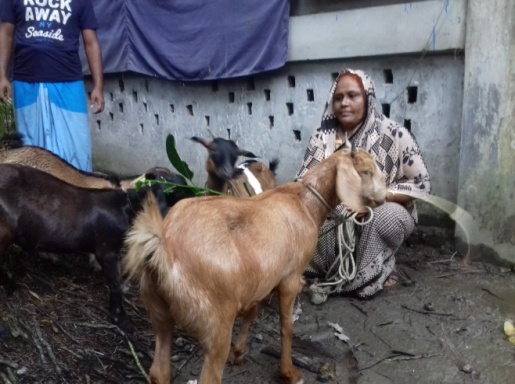 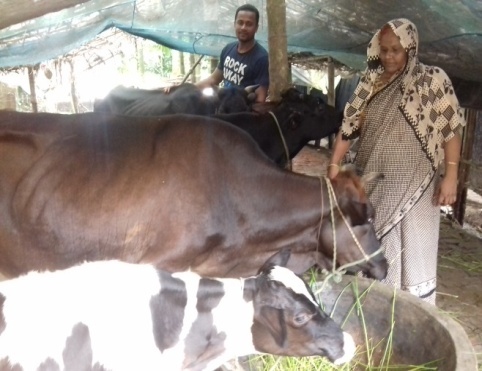 lac taka every year for her children’s education purpose. In addition, she spends 20,000 taka per month, i.e. in total 2.4 lac taka per year for family expenses. So, as a grand total she spends around 8.4 lac taka per year to look after her family. She earned this huge amount of money mostly from selling milk, eggs and others. Sometimes she sold bull/bullock or milking cows for the purpose of her family. Although Rokia’s husband has no land of his own, but he plowed a small land as leasee and maintain the yearly family demand. Alternatively, she has 1.0 acre of fodder cultivating land and from this land she meet-up the green grass and hay requirement of cows and goats. Last 20 years, Mrs. Rokia upholds her family by dairy, goat and poultry farming. She had no literacy due to lack of opportunity, but she is strong-minded to educate her all children up to masters’ level and that’s why still she is working hard. At the mean time she picked up so many training on dairy and poultry farming from different organisations. She received a training on entrepreneur’s development training (Fodder cultivation) from “Animal Nutrition Development and Technology Transfer Project” under the department of livestock services. She was awarded a medal under the training course on “National Training Workshop for women Leaders on Animal Production and Agriculture”. She was selected as only women entrepreneurs from the Bhola district in 2014 as recognition of her accomplishment. Now, she is performing as a resource person for the training purpose of the different NGO’s, DLS as well as other agricultural training program and subsequently she is paid money for the purpose.Sl. No.RecommendationsProgress1231.Form women groups consisting of widows/divorcees and poor women at union levels and provide short-term training on fish farming, livestock and poultry rearing, disease prevention and support them with low-interest credit and materials to establish farms;Short-term trainings on fish farming, livestock and poultry rearing, disease prevention are being provided, low-interest credit and materials to establish farms are being ensured forming groups consisting of widows/divorcees and poor women at union levels through different projects under the ministry.2.Distribute fingerlings and fish spawns, chicks and ducklings, vaccinations, and other materials produced in the public farms at a low price to female farmers (family/group);Fingerlings and fish spawns, chicks and ducklings, vaccinations, and other materials produced in the public farms are being distributed at a low price among female farmers (families/groups)3.Improve the socioeconomic condition of marginalized women of the country’s haor, saline, and coastal areas through training, microcredit and materials related to fish farming, livestock and poultry rearing.Trainings, microcredit and materials related to fish farming, livestock and poultry rearing are being provided to improve the socioeconomic condition of marginalized women of the country’s haor, saline, and coastal areas.4.Distribute cards for input support to destitute women; giving them the opportunity to open bank accounts with minimum deposits and providing credit for livestock/poultry; develop and expand women-friendly environment at market places for them to sell their products (for example, a separate corner for women);Activities such as providing cards for input support to destitute women; giving them the opportunity to open bank accounts with minimum deposits and providing credit for livestock/poultry are continuing. Initiatives have been undertaken to expand women-friendly environment at market places to sell their products5.Ensure involvement of the destitute rural women in social fish cultivation in floodplains.Steps taken to ensure involvement of the destitute rural women in social fish cultivation in floodplains.6.Provide trainings, low-interest credits and employment for women to involve them (individuals/groups) in the fish processing activitiesTrainings, low-interest credits are being provided and employment opportunities have been created for women to involve them (individuals/ groups) in the fish processing activities.7.Expand SMEs for rural women (small and medium entrepreneurs)SMEs for rural women (small and medium entrepreneurs) are being gradually expanded.